42.pielikumsPriekules novada pašvaldības domes2016.gada 26.maija sēdes protokolam Nr.10,42.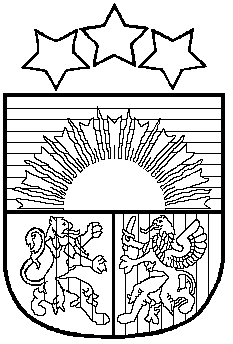 LATVIJAS REPUBLIKAPRIEKULES NOVADA PAŠVALDĪBAS DOMEReģistrācijas Nr. , Saules iela 1, Priekule, Priekules novads, LV-3434, tālrunis , fakss 63497937, e-pasts: dome@priekulesnovads.lvLĒMUMSPriekulē2016.gada 26.maijā                	                                                                                     Nr.1042.Par atļauju pieņemt lēmumus iepirkumā „Telpu remontdarbi Priekules novada pašvaldības iestādēs”Pašvaldības iepirkumu komisija ir izvērtējusi pretendentu iesniegtos piedāvājumus iepirkumā „Telpu remontdarbi Priekules novada pašvaldības iestādēs” (iepirkuma identifikācijas Nr.PNP2016/10). Ir saņemti sešu pretendentu piedāvājumi. Iepirkums sadalīts 18 daļās.1., 2., 3., 7., 8., 12., 15., 17. un 18.iepirkumu  daļā budžetā paredzētais finansējums ir pietiekams paredzēto darbu veikšanai,  veidojot ietaupījumu (skat. pievienoto tabulu). 4., 5., 6., 9., 10., 11., 13., 14. un 16.iepirkuma daļā finansējums ir nepietiekams.Par papildus nepieciešamo finansējumu informēti attiecīgo iestāžu vadītāji. Tā kā iepirkuma 13.daļai “Lietusūdeņu noteku nomaiņa daudzdzīvokļu mājām Gramzdā” un iepirkuma 14.daļai  “Ārdurvju nomaiņa daudzdzīvokļu mājām Gramzdā” pretendenta piedāvātā cena pārsniedz budžetā paredzētās iespējas par 6117,05 EUR, tad Gramzdas pagasta pārvaldes vadītājs Dzintars Kudums izlēmis, ka varētu atteikties no ārdurvju nomaiņas, tam paredzēto finansējumu novirzot lietusūdeņu noteku nomaiņai daudzdzīvokļu mājām.Iepirkuma  9.daļā “Telpu remontdarbi Bunkas kultūras namā” paredzēto remontdarbu veikšanai papildus nepieciešams finansējums EUR 741,98 apmērā. Bunkas pagasta pārvaldes vadītājs Edgars Dargužis informējis, ka viņš nevarot vairs atrast finansējumu šādu papildus izdevumu segšanai. Darbus varētu veikt samazinātā apjomā, kādu telpu neremontējot.Iepirkuma „Telpu remontdarbi Priekules novada pašvaldības iestādēs” nolikuma 2.2.1.punkts nosaka, ka Projekti tiek realizēti, ja pasūtītājam ir pietiekošs finansējums to realizēšanai. Nepietiekama finansējuma gadījumā Pasūtītājam ir tiesības neslēgt paredzamo līgumu vai slēgt līgumu par darbu veikšanu samazinātā apjomā.Pārējo iestāžu vadītāji plāno izdarīt grozījumus iestāžu budžetos, lai remontdarbus tomēr veiktu pilnā apjomā.Iepirkumu komisija lūdz pieņemt lēmumu par tālāko rīcību iepirkumā „Telpu remontdarbi Priekules novada pašvaldības iestādēs”. 	Atklāti balsojot PAR - 11 deputāti (Malda Andersone, Inita Rubeze, Arnis Kvietkausks, Inese Kuduma, Vaclovs Kadaģis, Mārtiņš Mikāls, Ainars Cīrulis, Vija Jablonska, Arta Brauna, Tatjana Ešenvalde, Andris Džeriņš); PRET -  nav; ATTURAS -  nav; Priekules novada pašvaldības dome NOLEMJ:1. Atļaut Priekules novada pašvaldības iepirkumu komisijai pieņemt lēmumus par līguma slēgšanas tiesību piešķiršanu attiecīgajiem pretendentiem pilnā apjomā iepirkuma „Telpu remontdarbi Priekules novada pašvaldības iestādēs” 1.-8., 10.-13. un 15.-18.daļās.2. Atļaut pieņemt lēmumu par līguma slēgšanas tiesību piešķiršanu attiecīgajam pretendentam samazinātā apjomā iepirkuma „Telpu remontdarbi Priekules novada pašvaldības iestādēs” 9.daļā “Telpu remontdarbi Bunkas kultūras namā” nepietiekamā finansējuma dēļ. 3. Neatļaut iepirkumu komisijai pieņemt lēmumu par līguma slēgšanas tiesību piešķiršanu attiecīgajam pretendentam iepirkuma „Telpu remontdarbi Priekules novada pašvaldības iestādēs” 14.daļā “Ārdurvju nomaiņa daudzdzīvokļu mājām Gramzdā”, jo pretendenta piedāvātā līgumcena pārsniedz pasūtītāja finansiālās iespējas.Lēmums paziņojams:Iepirkumu komisijaiPašvaldības domes priekšsēdētāja       						V.JablonskaIepirkuma daļas Nr.Iepirkuma daļas nosaukumsPlānotais finansējums budžetā, EURParedzamā līgumcena(cena bez PVN), EURUzvarējušā pretendenta piedāvātā līgumcena, EURUzvarējušā pretendenta piedāvātā cena ar PVN, EUR+ vai –EUR (ar PVN)Risinājums1. Telpu remontdarbi Priekules vidusskolā219651810011019,5413333,64+8631,362.Telpu remontdarbi Krotes Kronvalda Ata pamatskolā14088115007904,639564,60+4523,403.Telpu remontdarbi Gramzdas pamatskolā600049003473,284202,67+1797,334.Telpu remontdarbi Kalētu pamatskolā961779008111,069814,38-197,38Finansējums, grozot iestādes budžetu5.Telpu remontdarbi Priekules mūzikas un mākslas skolā170014002306,552790,93-1090,93Finansējums, grozot iestādes budžetu6.Linoleja ieklāšanas darbi Priekules pirmsskolas izglītības iestādes “Dzirnaviņas” telpās12009501508,741825,58-625,58Finansējums, grozot iestādes budžetu7.Telpu remontdarbi Priekules novada pašvaldības administrācijas ēkā1000082006061,777334,74+2665,268.Remontdarbi Kalētu bibliotēkas telpās668955003569,104318,61+2370,399.Telpu remontdarbi Bunkas kultūras namā550045005158,666241,98-741,98Tiks samazināti izpildāmo darbu apjomi, neveicot remontu kādā no telpām.10.Remontdarbi Priekules kultūras nama mazajā gaitenī152012001260,011524,61-4,6111.Telpu remontdarbi Kalētu tautas namā250020005089,306158,05-3658,05No atlikušā finansējuma iepirkuma 8. un Kalētu mūzikas un mākslas skolas budžeta12.Remontdarbi Gramzdas tautas nama zālē500041002548,103083,20+1916,8013.Lietusūdeņu noteku nomaiņa daudzdzīvokļu mājām Gramzdā10550870013 390,8316202,90-5652,90No paredzētā finansējuma iepirkuma 14.daļai.14.Ārdurvju nomaiņa daudzdzīvokļu mājām Gramzdā980080008482,7710264,15-464,15Darbi netiks veikti, finansējums tiek pārvirzīts iepirkuma 13.daļai.15.Ārdurvju nomaiņa daudzdzīvokļu mājām un senlietu krātuvei Kalētos2400+1000 = 34001900 + 800 = 27002465,572983,34+416,6616.Ārdurvju nomaiņa Virgas pamatskolā  un mājām “Vārtājas” un “Ērgļi” Virgas pagastā121010003179,043846,64-2636,64Sadārdzinājums mājām tiks segts no logu nomaiņas pārpalikuma. Lielākais sadārdzinājums attiecināms uz skolas 2 durvīm, kas tiks segts no Virgas pamatskolas remontdarbiem paredzētā finansējuma.17.Logu nomaiņa Virgas pagastā285023502176,352633,38+216,6218.Telpu remontdarbi Virgas pamatskolā1000016002210,502674,71+7325,29